ÅRSREDOVI.SNINGRKHF MUNKFORS ÄLDREBOSTÄDEROrg.nr 769622-3846Verksamhetsåret 2017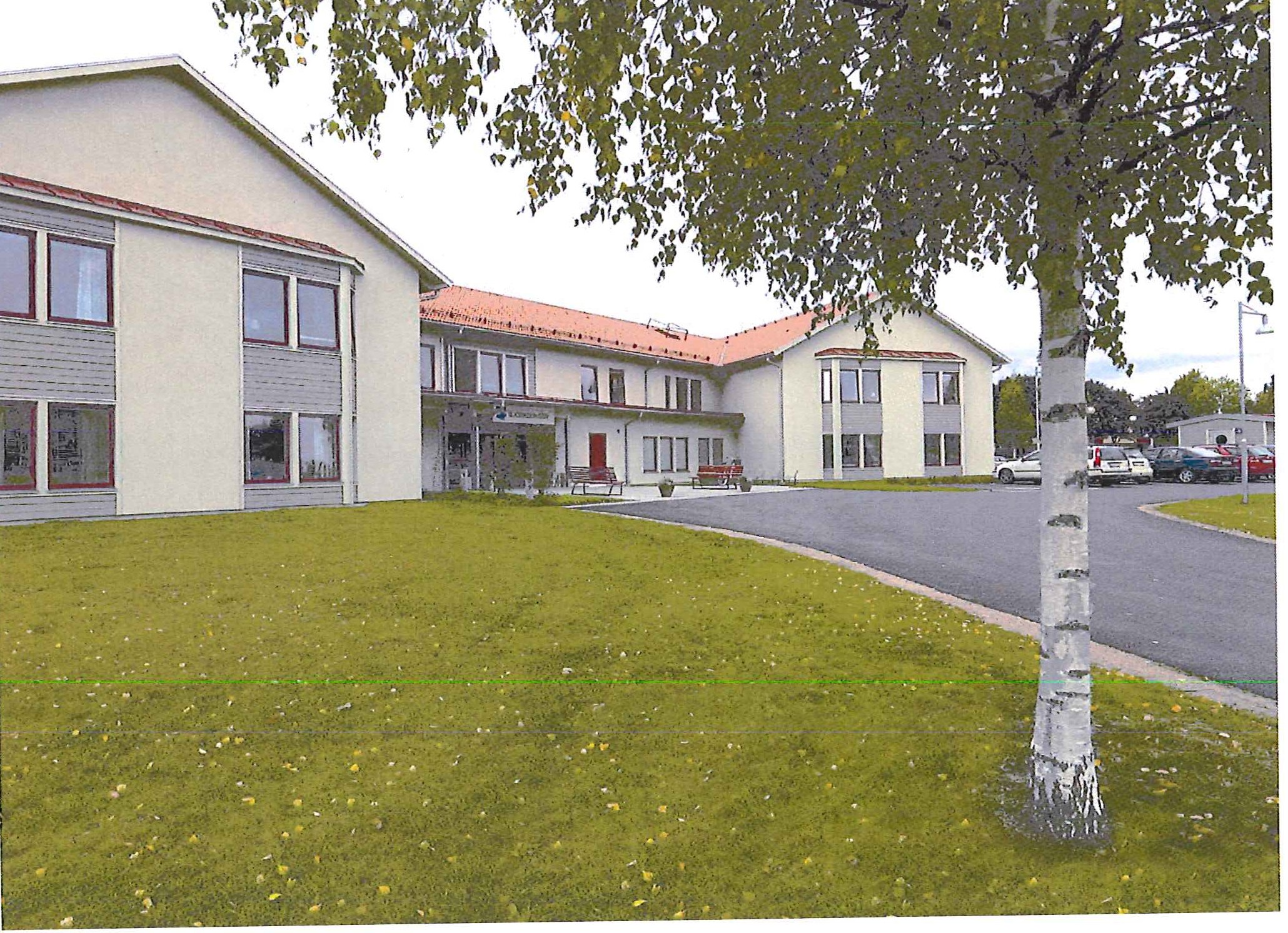 'PcInnehållsförteckningf>EFörvaltnings­ berättelseStyrelsen för RKHF MUNKFORS ÅLDREBOSTÅDERfår härmed avge årsredovisning för räkenskapsåret 2017-01-01 - 2017-12-3]Beloppen i årsredovisningen anges i hela la-anor om inte annat anges.VerksamhetenAllmänt om verksamhetenKommunfullmäktige beslutade 2010-09-21 att tillsammans med Riksbyggen bilda en kooperativ hyresrättsförening med namnet Riksbyggens kooperativa hyresrättsförening Munkfors äldrebostäder.Föreningen har sitt säte i Munkfors kommun .Föreningen äger fastigheterna Munkfors 9:6 (Tallåsen), Munkfors 8:2 (Björkdungen) och Munkfors 9:43 (Björkbacken)i Munkfors kommun . På fastigheten finns 3 byggnader med 98 lägenheter och 2 lokaler uppförda. Byggnaderna är uppförda 1953, 1984 och 2012. Fastighetens adress är Tallåsvägen 5, 6 och 10 i Munkfors.Yta Björkdungen, Tallåsvägen 5 Yta Björkbacken, Tallåsvägen 6 Yta Ta llåsen , Tallåsvägen 102 550 m25 892 m23 283  m2Årets taxeringsvärde Föregående års taxeringsvärdeFastigheterna är fullvärdeförsäkrade i Trygg Hansa.7 441 000 kr7 441 000 krFöreningen är frivilligt momsregistrerad för de olika fastigheterna enligt nedan .Björkdungen Björkbacken TallåsenYta 582 kvm vilket motsvarar 22,82% av fastighetens yta. Yta 2 173 kvm vilket motsvarar 36,88% av fastighetens yta. Yta 2 121 kvm vilket motsvarar 64,61% av fastighetens yta.Riksbyggens kontor i Karlstad har biträtt styrelsen med föreningens förvaltning enligt tecknat avtal.Föreningen har ingått följande väsentligare avtal:Riksbyggen	Ekonomisk förvaltningMunkfors Kommun	Teknisk förvaltningSchindlers Hiss	HissarSiemens, SOS-alarm	BrandlaimSappa AB, Canal Digital	Kabel-TVKeylineMulticom SecurityStädningHisslarmRKHF MUNKFORS ÄLDREBOSTÄDER 769622-3846PB""Efter den senaste stämman 2017-05-17 och därefter följande konstituerande styrelsesammanträde har styrelsen och övriga funktionärer haft följande sammansättning:StyrelseVald t.o.m.Ordinarie ledamöter	Uppgift	Utsedd av	årsstämmanEric Henriksson	Ordförande	KommunenBjörn Fogelberg	Vice ordförande	KommunenVakant	Ledamot	KommunenAnnette Felixson	Ledamot	RiksbyggenPernilla Boström	Ledamot	StämmanInger Sjöström	Ledamot	StämmanAnita Strömber	Ledamot	StämmanStyrelsesuppleanterMathias Lindqvist	KommunenJan-Olof Appel	KommunenAnna Grenholm	KommunenGunn-Britt Simm	RiksbyggenSölvie Andersson	StämmanEmma Lönnholm	StämmanRevisorer och övriga funktionärerOrdinarie revisorerKPMGPauli BjörklundStämman KommunenRevisorssuppleanterSigurd SvenssonValberedning Björn Fogelberg Bengt LarssonStämmanSammankallande	Stämman StämmanVäsentliga händelser under räkenskapsåretTallåsvägen 5 och 6 har under året anslutits till Munkfors Kommuns stadsnät.Föreningen har under verksamhetsåret utfört reparationer för l 211 tkr och planerat underhåll för 785 tkr. Årets utfördareparationer och underhåll har bestått av:Brandskyddsdokumentation Renovering i lägenheter Ventilationsarbeten Larmutrustning till kylrum Ny utfackningsvägg Injustering värmesystem Byte vitvarorByte VA-ledning BelysningsarmaturerTallåsvägen  10Tallåsvägen 10Tallåsvägen 10Tallåsvägen 6Tallåsvägen 6Tallåsvägen 6Tallåsvägen 6Tallåsvägen 6Tallåsvägen 6RKHF MUNKFORS ÄLDREBOSTÄDER 769622-3846	2Årets resultat är 3 738 tkr högre än föregående år. Förändringen beror främst på minskade underhåll.Antagen budget för kommande verksamhetsår är fastställd så att föreningens ekonomi är långsiktigt hållbar. Föreningens likviditet har under året förändrats från 260 % till lb?i %I resultatet ingår avskrivningar med 1 618 tkr, exkluderar man avskrivningarna blir resultatet 3 199 tkr. Avskrivningar är en bokföringsmässig värdeminskning av föreningens byggnader och posten påverkar inte föreningens likviditet.MedlemsinformationVid räkenskapsårets bö1jan uppgick föreningens mediemantal till 95. Årets tillkonunande medlenunai· uppgår till 14.Arets avgående medlemmar uppgår till 14.Förenings medlemantal på bokslutsdagen uppgår till 95.Förändringar i eget kapitalRKHF  MUNKFORS ÄLDREBOSTÄDER  769622-3846	3	tEResultatdispositionTill årsstämmans förfogande finns följande medel (kr)Balanserat resultatÅrets resultat före fondförändring Årets fondavsättning enligt stadgarnaÅrets ianspråktagande av underhållsfond Summa överskott36 573I 580 2760 	0I 616 849Styrelsen föreslår följande disposition till årsstämman:Extra avsättning till underhållsfond Att balansera i ny räkning925 000691 849Vad beträffar föreningens resultat och ställning i övrigt, hänvisas till efterföljande resulta t- och balansräkning med tillhörande bokslutskommentarer.RKHF MUNKFORS ÄLDREBOSTÄDER  769622-3846	4	?e-ResultaträkningRKHF MUNKFORS ÄLDREBOSTÄDER 769622-3846	5	?eBalansräkningRKHF  MUNKFORS ÄLDREBOSTÄDER  769622-3846	6	PlsBalansräkningLångfristiga skulderÖvriga  skulder till kreditinstitut	17	 	88 300 000	90 445 000SUMMA EGET KAPITAL OCH SKULDER	 	97 643 841	92 929 389RKHF MUNKFORS ÄLDREBOSTÄDER 769622-3846	7	\"'Sida 8NoterNot 1 Allmänna redovisningsprinciperÅrsredovisningen är upprättad i enlighet med årsredovisningslagen och Bokföringsnämndens allmänna råd (BFNAR 2016:10) om årsredovisning i mindre företag.Avskrivningsprinciper för anläggningstillgångar Materiella anläggningstillgångar ByggnaderMarkanläggningar InventarierAvskrivningsmetod Linjär Linjär LiniärAvskrivnin_gstid 50-752010Markvärdet är inte föremål för avskrivningBelopp i kr om inget a1111at anges.Not 2 NettoomsättningHyror, bostäder2017-01-012017-12-316 596 1962016-01-012016-12-316 333 487Hyror, lokaler 	5 249 148	5 394 58111 845 344	11 728 068Not 3 Övriga rörelseintäkterKabel-tv-avgifter110 24432 232Rörelsens sidointäkter & korrigeringar 	121 034	10231 278	32 242Not4 DriftkostnaderReparationer	I 211 375	1016475Underhåll	785 249	3 744 704Fastighetsavgift och fastighetsskatt	33 404	35 735Försäkringspremier	71 671	59 627Kabel- och digital-TV	103 118	97 756Fastighetsskötsel	1 133 862	1 158 186Systematiskt brandskyddsarbete	132 916	165 004Städning gemensamma utrymmen	731 901	627 101Obligatoriska besiktningar	25 034	89 425Bevakn ingskostnader	8 973	62 973Övriga utgifter, köpta tjänster	0	6 509Förbrukningsmateriel	8 699	956Vatten	313 617	324 634El	890 264	745 681Uppvärmning	958 210	I 060 141Sophantering och återvinning	227 370	298 0136 635 663	9 492 920RKHF MUNKFORS ÄLDREBOSTÄDER 769622-3846	8	?eSida 9Sociala kostnader	 		0	163 15 800		1  163I 862 763	2  505 009RKHF MUNKFORS ÄLDREBOSTÄDER  769622-3846	9	peSida 10RKHF MUNKFORS ÄLDREBOSTÄDER 769622-3846	10	?aSida 112017-01-01	2016-01-012017-12-31	2016-12-31Not 11 Inventarier, verktyg och installationerAnskaffningsvärdenVid årets bö1janInstallationer på egen fastighet	 	911 022	911 022Årets anskaffningar InstallationerSumma anskaffningsvärdenAckumulerade avskrivningar enligt planVid årets bö1janInstallationer	- 363 908	 	- 272 809- 363 908	- 272 809Årets avskrivningar	 	- 91 418	- 91 099RKHF MUNKFORS ÄLDREBOSTÄDER 769622-3846	11	fSida 122017-01-01	2016-01-012017-12-31	2016-12-31Not 16 Kassa och bank	Not 18 Leverantörskulder	Leverantörskulder	 	656 834	1 090 303656 834	1 090 303Not 19 Skatteskulder	Beräknad fastighetsavgift/-skatt	 	66 808	69 56866 808	69 568Not 20 Kortfristiga skulder	Momsskuld	 	215 799	0 215 799	0Not 21 Upplupna kostnader och förutbetalda intäkter	Övriga  upplupna  kostnader  och förutbetalda intäkter	 	278 850	164 3994 633 052	I 278 445RKHF MUNKFORS ÄLDREBOSTÄDER 769622-3846	12	feSida 13Munkfors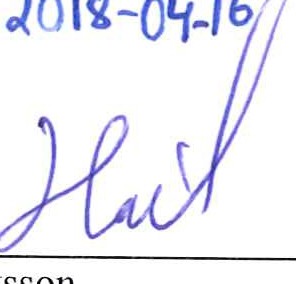 C	Eric HenrikssonAnita StrömbergAlmette Felixson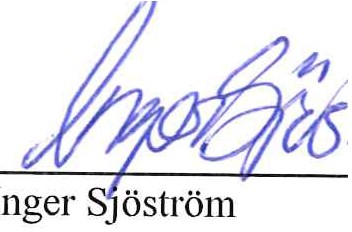 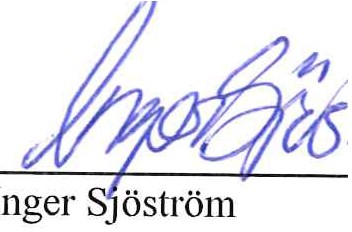 Vår  revisionsberättelse har lämnats	2a I&-04 - I6KPMGPontus Ericsson	 Auktoriserad revisor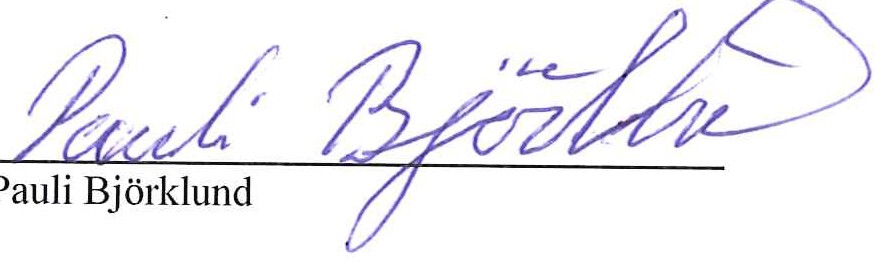 RKHF MUNKFORS ÄLDREBOSTÄDER 769622-3846	13Revisions□er8ttelseTill föreningsstämman i Riksbyggens Kooperativa Hyresrättsförening Munkfors Äldrebostäder, org. nr 769622-3846Rapport om årsredovisningenUttalandenVi har utfört en revision av årsredovisningen för Riksbyggens Kooperativa Hyresrättsförening Munkfors Äldrebostäder för år 2017.Enligt vår uppfattning har årsredovisningen upprättats i enlighet med årsredovisningslagen och ger en i alla väsentliga avseenden rättvisande bild av föreningens finansiella ställning per den 31 december 2017 och av dess finansiella resultat för året enligt årsredovisningslagen. Förvalt­ ningsberättelsen är förenlig med årsredovisningens övriga delar.Vi tillstyrker därför att föreningsstämman fastställer resultaträkningen och balansräkningen för föreningen.Grund för uttalandenVi har utfört revisionen enligt god revisionssed i Sverige. Revisorernas ansvar enligt denna sed beskrivs närmare i avsnitten Den auktorise­ rade revisorns ansvar samt Den förtroendevalda revisorns ansvar.Vi är oberoende i förhållande till föreningen enligt god revisorssed i Sverige. Vi som auktoriserad revisor har fullgjort vårt yrkesetiska ansvar enligt dessa krav.Vi anser att de revisionsbevis vi har inhämtat är tillräckliga och ändamålsenliga som grund för våra uttalanden.Styrelsens ansvarDet är styrelsen som har ansvaret för att årsredovisningen upprättas och att den ger en rättvisande bild enligt årsredovisningslagen. Sty­ relsen ansvarar även för den interna kontroll som den bedömer är nödvändig för att upprätta en årsredovisning som inte innehåller några väsentliga felaktigheter, vare sig dessa beror på oegentlig­ heter eller på fel.Den auktoriserade revisorns ansvarVi har att utföra revisionen enligt lnternational Standards on Auditing (ISA) och god revisionssed i Sverige. Vårt mål är att uppnå en rimlig grad av säkerhet om huruvida årsredovisningen som helhet inte in­ nehåller några väsentliga felaktigheter, vare sig dessa beror på oe­ gentligheter eller på fel. Rimlig säkerhet är en hög grad av säkerhet, men är ingen garanti för att en revision som utförs enligt ISA och god revisionssed i Sverige alltid kommer att upptäcka en väsentlig felak­ tighet om en sådan finns. Felaktigheter kan uppstå på grund av oe­ gentligheter eller fel och anses vara väsentliga om de enskilt eller till­ sammans rimligen kan förväntas påverka de ekonomiska beslut som användare fattar med grund i årsredovisningen .Som del av en revision enligt ISA använder vi professionellt omdöme och har en professionellt skeptisk inställning under hela revisionen. Dessutom:identifierar och bedömer vi riskerna för väsentliga felaktigheter i årsredovisningen , vare sig dessa beror på oegentligheter eller på fel, utformar och utför granskningsåtgärder bland annat uti­ från dessa risker och inhämtar revisionsbevis som är tillräckliga och ändamålsenliga för att utgöra en grund för våra uttalanden. Risken för att inte upptäcka en väsentlig felaktighet till följd av oegentligheter är högre än för en väsentlig felaktighet som be­ ror på fel, eftersom oegentligheter kan innefatta agerande i maskopi, förfalskning, avsiktliga utelämnanden, felaktig inform­ ation eller åsidosättande av intern kontroll.skaffar vi oss en förståelse av den del av föreningens interna kontroll som har betydelse för vår revision för att utformagranskningsåtgärder som är lämpliga med hänsyn till omstän­ digheterna, men inte för att uttala oss om effektiviteten i den in­ terna kontrollen .Den förtroendevalda revisorns ansvarVid upprättandet av årsredovisningen ansvarar styrelsen för bedöm­ ningen av föreningens förmåga att fortsätta verksamheten. De upply­ ser, när så är tillämpligt, om förhållanden som kan påverka förmågan att fortsätta verksamheten och att använda antagandet om fortsatt drift. Antagandet om fortsatt drift tillämpas dock inte om beslut har fattats om att avveckla verksamheten.utvärderar vi lämpligheten i de redovisningsprinciper som an­ vänds och rimligheten i styrelsens uppskattningar i redovis­ ningen och tillhörande upplysningar.drar vi en slutsats om lämpligheten i att styrelsen använder an­ tagandet om fortsatt drift vid upprättandet av årsredovisningen. Vi drar också en slutsats, med grund i de inhämtade revisions­ bevisen, om huruvida det finns någon väsentlig osäkerhetsfak ­ tor som avser sådana händelser eller förhållanden som kan leda till betydande tvivel om föreningens förmåga att fortsättaverksamheten. Om vi drar slutsatsen att det finns en väsentlig osäkerhetsfaktor, måste vi i revisionsberättelsen fästa uppmärk­ samheten på upplysningarna i årsredovisningen om den vä­ sentliga osäkerhetsfaktorn eller, om sådana upplysningar ärotillräckliga, modifiera uttalandet om årsredovisningen . Våra slutsatser baseras på de revisionsbevis som inhämtas fram till datumet för revisionsberättelsen. Dock kan framtida händelser eller förhållanden göra att en förening inte längre kan fortsätta verksamheten .utvärderar vi den övergripande presentationen, strukturen och innehållet i årsredovisningen, däribland upplysningarna , och om årsredovisningen återger de underliggande transaktionerna och händelserna på ett sätt som ger en rättvisande bild.Vi måste informera styrelsen om bland annat revisionens planerade omfattning och inriktning samt tidpunkten för den. Vi måste också in­ formera om betydelsefulla iakttagelser under revisionen, däribland de eventuella betydande brister i den interna kontrollen som vi identifie­ rat.Jag har att utföra en revision enligt revisionslagen och därmed enligt god revisionssed i Sverige. Mitt mål är att uppnå en rimlig grad av säker­ het om huruvida årsredovisningen har upprättats i enlighet med årsredovisningslagen och om årsredovisningen ger en rättvisande bild av föreningens resultat och ställning.Revisionsberättelse Riksbyggens Kooperativa Hyresrättsförening Munkfors Äldrebostäder, org. nr 769622-3846, 2017	1 (2)1€Rapport om andra krav enligt lagar och andra författningarUttalandenUtöver vår revision av årsredovisningen har vi även utfört en revision av styrelsens förvaltning för Riksbyggens Kooperativa Hyresrättsförening Munkfors Äldrebostäder för år 2017 samt av förslaget till dispositioner beträffande föreningens vinst eller förlust.Vi tillstyrker att föreningsstämman disponerar vinsten enligt förslaget i förvaltningsberättelsen och beviljar styrelsens ledamöter ansvarsfrihet för räkenskapsåret.Grund för uttalandenVi har utfört revisionen enligt god revisionssed i Sverige. Vårt ansvar enligt denna beskrivs närmare i avsnittet Revisorns ansvar. Vi är obero­ ende i förhållande till föreningen enligt god revisorssed i Sverige. Vi som auktoriserad revisor har i övrigt fullgjort vårt yrkesetiska ansvar enligt dessa krav.Vi anser att de revisionsbevis vi har inhämtat är tillräckliga och ändamålsenliga som grund för våra uttalanden.Styrelsens ansvarDet är styrelsen som har ansvaret för förslaget till dispositioner be­ träffande föreningens vinst eller förlust. Vid förslag till utdelning inne­ fattar detta bland annat en bedömning av om utdelningen är försvar­ lig med hänsyn till de krav som föreningens verksamhetsart, omfatt­ ning och risker ställer på storleken av föreningens egna kapital, kon­ solideringsbehov, likviditet och ställning i övrigt.Revisorns ansvarVårt mål beträffande revisionen av förvaltningen, och därmed vårt ut­ talande om ansvarsfrihet, är att inhämta revisionsbevis för att med en rimlig grad av säkerhet kunna bedöma om någon styrelseledamot i något väsentligt avseende:företagit någon åtgärd eller gjort sig skyldig till någon försum­ melse som kan föranleda ersättningsskyldighet mot föreningen, ellerpå något annat sätt handlat i strid med lagen om ekonomiska föreningar, årsredovisningslagen eller stadgarna.Vårt mål beträffande revisionen av förslaget till dispositioner av före­ ningens vinst eller förlust, och därmed vårt uttalande om detta, är att med rimlig grad av säkerhet bedöma om förslaget är förenligt med la­ gen om ekonomiska föreningar.Rimlig säkerhet är en hög grad av säkerhet, men ingen garanti för att en revision som utförs enligt god revisionssed i Sverige alltid kommer att upptäcka åtgärder eller försummelser som kan föranleda ersätt­ ningsskyldighet mot föreningen eller att ett förslag till dispositioner av föreningens vinst eller förlust inte är förenligt med lagen om ekono­ miska föreningar.Karlstad den 201t-0'1·/6Styrelsen ansvarar för föreningens organisation och förvaltningen av föreningens angelägenheter. Detta innefattar bland annat att fortlö­ pande bedöma föreningens ekonomiska situation och att tillse att för­ eningens organisation är utformad så att bokföringen, medelsförvalt­ ningen och föreningens ekonomiska angelägenheter i övrigt kontroll­ eras på ett betryggande sätt.Som en del av en revision enligt god revisionssed i Sverige använder den auktoriserade revisorn professionellt omdöme och har en pro­ fessionellt skeptisk inställning under hela revisionen. Granskningen av förvaltningen och förslaget till dispositioner av föreningens vinst eller förlust grundar sig främst på revisionen av räkenskaperna. Vilka tillkommande granskningsåtgärder som utförs baseras på den aukto­ riserade revisorns professionella bedömning och övriga valda reviso­ rers bedömning med utgångspunkt i risk och väsentlighet. Det inne­ bär att vi fokuserar granskningen på sådana åtgärder, områden och förhållanden som är väsentliga för verksamheten och där avsteg och överträdelser skulle ha särskild betydelse  för föreningens situation. Vi går igenom och prövar fattade beslut, beslutsunderlag, vidtagna åtgärder och andra förhållanden som är relevanta för vårt uttalande om ansvarsfrihet. Som underlag för vårt uttalande om styrelsens för­ slag till dispositioner beträffande föreningens vinst eller förlust har vi granskat om förslaget är förenligt med lagen om ekonomiska före­ ningar.KPMGABPontus Ericsson Auktoriserad revisorPauli BjörklundRevisionsberättelse Riksbyggens Kooperativa Hyresrättsförening Munkfors Äldrebostäder, org. nr 769622-3846, 2017	2 (2)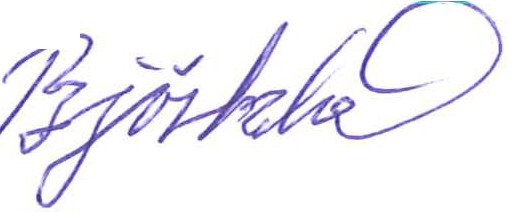 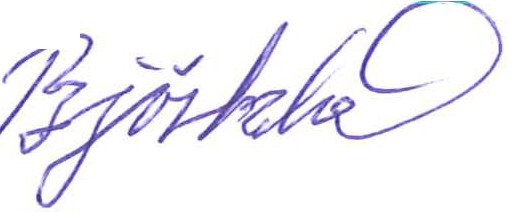 OrdlistaAnläggningstillgångarTillgångar som är avsedda för långvarigt bruk inom föreningen. Den viktigaste anläggnings­ till gången är föreningens fastighet med ev. mark och byggnader.AnsvarsförbindelserÅtagande för föreningen, som inte fums med bland skulderna i balansräkning en. Borgens­ förbinde lse är exempel på ett sådant åtagande.AvskrivningKostnaden för inventarier fördelas över flera år. Normal avskrivningstid för maskiner och inventarier är fem år och den årliga avskrivningskostnaden blir då 20 procent av anskaffuingsvärdet.BalansräkningVisar föreningens ekonomiska ställning vid verksamhetsårets slut. Den ena sidan av balansräkningen (den s.k. aktivsidan) visar föreningens tillgångar (kontanter, fordringar, fastigheter, inventarier 111.111.) Den andra sidan av balansräkningen (den s.k. passivsidan) visar finansieringen, d.v.s. hur tillgångarna finansierats (genom upplåning och eget kapital) . Verksamhetens resultat (enligt resultaträkningen) påverkar det  egna kapitalets storlek (föreningens förmögenhet).BränsletilläggEn separat avgift som föreningen kan ta ut och som skall motsvara kostnaderna för uppvärmningen av föreningens hus.Bränsle till ägget fördelas efter va1je lägenhets storlek eller annan lämplig fördelningsgrund och ska l l erläggas månadsvis av föreningens medlemmar.Ekonomisk föreningEn företagsform som har till ändamål att främja medlemmarnas ekonomiska inlTesse genom att bedriva någon form av ekonomisk verksamhet.FolkrörelseEn sammanslutning som arbetar för att främja ett gemensamt intresse bland med le mma rna. En folkrörelse har en utvecklad ide om hur samhället bör utvecklas , man bildar opinion, arbetar demokratiskt och utan vinstintresse . En folkrörelse har stor anslutning, geografisk spridning och medlemskapet är frivilligt.Fond för inre underhållEn fond, som i de fall den finns, är bostadsrättshavarnas individuellaun derh å lls fond och medel i fonden disponeras av bostadsrättshavaren för underhåll och förbättringar i respektive lägenhe t. Den årliga avsättningen påverkar föreningensresulta träknin g som en kostnad. Fondbeloppet enligt balansräkningen visar summan av samtliga bostadsr ätters tillgodohavanden.Uppgift för den enskilde bostadsrättshavaren länmas i samband med aviseringen va1je kvartal.Fond för yttre underhållEnligt föreningens stadgar skall en årl ig avsättning göras till föreningens gemensamma unde rhålls fond. Fonden får utnyttjas för stöJTe yttre reparations- och underhållsarbeten.Kostnadsnivån för underhåll av föreningens fastighet (långsiktig underhållsplan ska finnas) och behovet att värdesäkra tidigare fonderade medel, påverkar storleken på det belopp som avsätts.FörlagsinsatsFörlagsinsats är en kapitalinsats som icke­ medlemmar tillför en ekonomisk förening. Genom förlagsinsatser kan föreningen skaffa kapital utan att behöva ta in nya medlemmar. Förlagsinsatser har en mellanställning mellan skulder och eget kapital. Den som har en förlagsinsats har en efterställd fordran på föreningen. Skulle föreningen gå i konkurs/likvideras får man bara återbetalning efter att alla andra fordringsägare fått betalt, om det finns pengar kvar.För vaije förlagsinsats måste föreningen utfärda ett förlagsandelsbevis.FörvaltningsberättelseDen del av årsredovisningen som i text förklarar och belyser ett avslutat verksamhetsår. I förvaltningsberättelsen redovisas bl.a. vill<a som haft uppdrag i föreningen och årets viktigaste hände lse r.14InterimsfordringarInterimsfordringar är av två slag, förutbetalda kostnader och upplupna intäkter.Om en förening betalar för t.ex. en försäkring i förväg så är det en förutbetald kostnad. Man kan säga att föreningen har en fordran på försäkringsbolaget. Denna fordran sjunker för vatje månad försäkringen gäller och vid premietidens slut är den nere i noll.Upplupna intäkter är intäkter som föreningen ännu inte fått in pengar för, tex ränta på ett bankkonto.InterimsskulderInterimsskulder är av två s lag, förutbetalda intäkter och upplupna kostnader.Om föreningen får betalning i förskott för en tjänst som ska löpa en tid kan du se detta som en skuld. En vanlig förutbetald avgift är hyra/avgift som vanligtvis betalas en månad i förskott.Upplupna kostnader är kostnader för tjänster som föreningen har konsumerat men ännu inte fått faktura på. En vanlig upplupen kostnad är el, vatten och värme som faktureras i efterskott.Kortfristiga skulderSkulder som föreningen betalar inom ett år. Om en fond för inre underhå)l finns räknas även denna till de kortfristiga skulderna men det är inte troligt att samtliga medlemmar under samma år använder sina fonder.LikviditetMed likviditet menas föreningens betalnings­ beredskap, a)ltså förmågan att betala sina skulder i rätt tid. God eller dålig likviditet bedöms genom förhållandet mellan omsättningstillgångar och kortfristiga skulder. Om omsättningstillgångarna är större än de kortfristiga skulderna brukar man anse att likviditeten är god. God likviditet är 120- 150%.Långfristiga skulderSkulder som föreningen betalar först efter ett eller flera år. I regel sker betalningen löpande över åren enligt en amorteringsplan.ResultaträkningVis ar i siffror föreningens samtliga intäkter och kostnader under verksamhetsåret. Om kostnaderna är större än intäkterna  blir resultatet en förlust.  I annat fä)] blir resultatet en vinst. Bland kostnaderna finns poster som inte motsvarats av utbetalningar under året t.ex.värdeminskning på inventarier och byggnader eller avsättningar till fonder i föreningen .Kostnaderna är i huvudsak av tre slag; kapitalkostnader, underhå)lskostnader och driftskostnader. Ordinarie föreningsstämma beslutar hur verksamhetsårets resultat ska behandlas.SkuldkvotÖvriga sku lder ti)l kreditinstitut dividerade med summa rörelseintäkter. Ger ett mått på hur skuldtyngd föreningen är, d.v.s . föreningens möjlighet att hantera sina skulder. Ett tal under 5 anses vara bra. Ett tal över 15 gör föreningen räntekänslig.SoliditetFöreningens långsiktiga betalningsförmåga. Att en förening har hög soliditet innebär att den har stort eget kapital i förhållande till summatillg ångar. Motsatt innebär att om en förening har låg soliditet är det egna kapitalet litet i förhållande till summa tillgångar, dvs att verksamheten till stor del är finansierad med lån. God soliditet är 25 % och uppåt.Ställda säkerheterAvser i föreningens fall de säkerheter, i regel fastighetsinteckningar, som lämnats som säkerhet för erhållna lån.Värdeminskning av fastighetenAvskrivning av föreningens fastighet på grund av ålder och nyttjande . Den årliga avskrivningen påverkar resultaträkningen som en kostnad. I balansräkningen visas den totala avskrivningen som gjorts sedan föreningens bildades.ÅrsavgiftMedlemmarnas årliga tillskott av medel för att användas till den löpande driften och de stadgeenliga avsä ttning arna . Årsavgiften är i regel fördelad efter bostadsrätternasgrundavgift er och ska)] erläggas månadsvis av föreningens medlemmar. Årsavgiften är föreningens viktigaste och största inkomstkälla.ÅrsredovisningRedovisningen styrelsen avger över ett avslutat verksamhetsår och som skall behandlas av ordinarie föreningsstämm a. Årsredovisningen skall omfatta förvaltningsberättelse,resultaträkn ing , balansräkning och revisionsberättelse.15RKHF MUNKFORS ÄLDREBOSTÄDERÅrsredovisningen är upprättad av styrelsen för RKHF MUNKFORS ALDREBOSTADER i samarbete med RiksbyggenRiksbyggen arbetar på uppdrag från bostadsrättsföreningar och fastighetsbolag med ekonomisk förvaltning, telmisk förvaltning, fastighetsservice samt fastighetsutveckling.RIKSBYGGEN:tel. 0771-860 860www.riksbyggen.seI Riksbyggen'11111111	(<,_IJM'I frt hek ,lwr;tFlerårsöversiktResultat och ställning {tkr)20172016201520142013Nettoomsättning11 84511 72811 49710 08310 564Arets resultatI 580- 2 158898- 546388Resultat exklusive avskrivningar3 199- 5522 481803I 373Resultat före avskrivning men efter avsättning2 274- 1 477I 556- 1221 373Avsättning till underhållsfond kr/m207979790Balansomslutning97 64492 92996 663100 26398 697Soliditet2%0%3%2%2%LikviditetIB :%260%192%202%483%Driftkostnader, kr/m2566809634524543Driftkostnader exklusive underhåll, kr/m2499490479484447Ränta, kr/m2159214222227225Eget kapitalBundetBundetFrittFrittMedlems- insatserUnderhålls- fondBalanserat resultatArets resultatBelopp vid åretsbörjan9 50002 194 833-2 158 260Disposition en!.årsstämmobeslut-2 158 2602 158 260Reserveringunderhållsfond00Ianspråktagande avunderhållsfond00Arets resultat1 580 275Vid årets slut9 500036 5731 580 2752017-01-012016-01-01Belo.e.e i krNot2017-12-312016-12-31Rörelseintäkter m.m.Nettoomsättning211 845 34411 728 068Övriga rörelseintäkter	3	 	231 278	32 242Övriga rörelseintäkter	3	 	231 278	32 242Övriga rörelseintäkter	3	 	231 278	32 242Övriga rörelseintäkter	3	 	231 278	32 242Summa rörelseintäkter, m.m.12 076 62211760310RörelsekostnaderDriftkostnader4-6 635 663-9 492 920Övriga externa kostnader5- 384 121- 323 934Personalkostnader6- 15 800- 1 163Av- och nedskrivningar av materiella ochi1runateriella anläggningstillgångar	7	 	-1 618 279	-1606247i1runateriella anläggningstillgångar	7	 	-1 618 279	-1606247i1runateriella anläggningstillgångar	7	 	-1 618 279	-1606247i1runateriella anläggningstillgångar	7	 	-1 618 279	-1606247Summa rörelsekostnader-8 653 863-11424263Rörelseresultat3 422 759336 047Finansiella posterÖvriga ränteintäkter och liknande resultatposter820 28010 702Räntekostnader och liknande resultatposter	9	 	-1862763	-2 505 009Räntekostnader och liknande resultatposter	9	 	-1862763	-2 505 009Räntekostnader och liknande resultatposter	9	 	-1862763	-2 505 009Räntekostnader och liknande resultatposter	9	 	-1862763	-2 505 009Summa finansiella poster-1 842 483-1 842 483-2 494 307Resultat efter finansiella poster1 580 2761 580 276-2 158 260Arets resultat1 580 2761 580 276-2 158 260BeloEE_ i krTILLGÅNGARNot2017-12-31	2016-12-31AnläggningstillgångarMateriella anläggningstillgångarByggnader och markJO84580613	86 032 473Inventarier, verktyg och installationer11 	497 749	547 114Summa materiella anläggningstillgångar85 078 362	86 579 587Finansiella anläggningstillgångarAndra långfristiga värdepappersinnehav12 	5 000	5 000Summa finansiella anläggningstillgångar5 000	5 000Summa anläggningstillgångar85 083 362	86 584 587OmsättningstillgångarKortfristiga fordringarKund-, avgifts- och hyresfordringar133 203 724	32232Övriga fordringar1427 485	383 619Förutbetalda kostnader och upplupna intäkter15 	101 446	93 734Summa kortfristiga fordringar3 332 655	509 585Kassa och bankKassa och bank16 	9 227 824	5 835 216Summa kassa och bank9 227 824	5835216Summa omsättningstillgångar12 560 479	6 344 802SUMMA TILLGÅNGAR 	97 643 841	92 929 389 BeloEP_ i kr ·EGET KAPITAL OCH SKULDERNot2017-12-312016-12-31Eget kapitalBundet eget kapitalMedlemsinsatser9 5009 500U nderhållsfond	 	0	0U nderhållsfond	 	0	0U nderhållsfond	 	0	0U nderhållsfond	 	0	0Summa bundet eget kapital9 5009 5009 500Fritt eget kapitalBalanserat resultat36 57336 5732 194 833Årets resultat	 	1 580 275	-2 158 260Årets resultat	 	1 580 275	-2 158 260Årets resultat	 	1 580 275	-2 158 260Årets resultat	 	1 580 275	-2 158 260Summa fritt eget kapital1616848161684836 573Summa eget kapital1 626 3481 626 34846 073Summa långfristiga skulderKortfristiga skulderÖvriga skulder till kreditinstitut1788 300 0002 145 00090 445 0000Leverantörskulder18656 8341 090 303Skatteskulder1966 80869 568Övriga skulder20215 7990Upplupna kostnader och förutbetalda intäkter21 	4 633 052	1278445 	4 633 052	1278445Summa kortfristiga skulder7 717 493	24383167 717 493	24383162017-01-012016-01-012017-12-312016-12-31Not 5 Övriga externa kostnaderArvode för ekonomisk förvaltning270 500257 895IT-kostnader99 49832 210Arvode, yrkesrevisorer10 0899 859Övriga förvaltningskostnaderI 40515 929Telefon och portoI 472I 040Medlems- och föreningsavgifter500500Övriga externa kostnader	 	657	6 501Övriga externa kostnader	 	657	6 501Övriga externa kostnader	 	657	6 501384 121323 934Not 6 PersonalkostnaderLöner, andra ersättningar och sociala kostnaderFöreningsvald revisor01 000Utbildning, förtroendevalda15 8000Summa15 8001 000Not 7 Av- och nedskrivni11_9ar av materiella och immateriella anläggningstillg_å_ngarByggnader1 522 818I 522 501Markanläggningar71 39571 394Anslutningsavgifter	 	24 066	12 352Anslutningsavgifter	 	24 066	12 352Anslutningsavgifter	 	24 066	12 35216182791 606 247Not 8 Övriga ränteintäkter och liknande resultatposterRänteintäkter från likviditetsplacering via Riksbyggen20 28010 473Övriga ränteintäkter	 	0	229Övriga ränteintäkter	 	0	229Övriga ränteintäkter	 	0	22920 28010 702Not 9 Räntekostnader och liknande resultatposterRäntekostnader för fastighetslån1 861 8732 504 718Övriga räntekostnader	 	890	291 Övriga räntekostnader	 	890	291 Övriga räntekostnader	 	890	291 2017-01-012016-01-012017-12-312016-12-31Not 10 Byggnader och markAnskaffningsvärdenVid årets bö1janByggnader8860141888 601 418Mark3 263 2823 263 282Anslutningsavgifter183 96468 574Markanläggning1 427 8931 427 89393 476 55793 361 167Årets anskaffningarAnslutningsavgifter	 	75 000	115 390Årets anskaffningarAnslutningsavgifter	 	75 000	115 390Årets anskaffningarAnslutningsavgifter	 	75 000	115 39075 000115 390Summa anskafföingsvärden93 551 55793 476 557Ackumulerade avskrivningar enligt planVid årets bö1janByggnader-7 146 151-5714752Anslutningsavgifter-12 3520Markanläggningar	 	- 285 580	- 214 185Markanläggningar	 	- 285 580	- 214 185Markanläggningar	 	- 285 580	- 214 185-7 444 083-5 928 937Årets avskrivning byggnader-1 431 400-1431400Årets avskrivning anslutningsavgifter- 24 066- 12 352Årets avskrivning markanläggningar	 	- 71 395	- 71 395Årets avskrivning markanläggningar	 	- 71 395	- 71 395Årets avskrivning markanläggningar	 	- 71 395	- 71 395Summa ackumulerade avskrivningar enligt plan-8 970 944-7 444 084Restvärde enligt plan vid årets slut84 580 61386 032 473VaravByggnader80 023 86781 455 266Mark3 263 2823 263 282Anslutningsavgifter222 546171 612Markanläggningar10709181142313Taxeringsvärdenbostäder5 858 0005 858 000lokaler	 	I 583 000	1 583 000Totalt taxeringsvärde	7 441 000	7 441 000lokaler	 	I 583 000	1 583 000Totalt taxeringsvärde	7 441 000	7 441 000lokaler	 	I 583 000	1 583 000Totalt taxeringsvärde	7 441 000	7 441 000- 91 418- 91 099Sununa ackumulerade avskrivningar enligt plan- 455 326- 363 908Restvärde enligt plan vid årets slut497 749547 114VaravInstallationer497 749547 114Not 12 Andra långfristiga värdepappersinnehavAndelar i Riksbyggens samverkansförening5 0005 0005 0005 000Not 13 Kund-, avgifts- och hyresfordringarKundfordringa r31714920Fordran TV-avgifter32 23232 2323 203 72432 232Not 14 Övriga fordringarSkattekonto27 48561 460Momsfordringar	 	0	322 159Momsfordringar	 	0	322 159Momsfordringar	 	0	322 15927 485383 619Not 15 Förutbetalda kostnader och upplupna intäkterFörutbetalda försäkringspremier52 27545 533Förutbetald kabel-tv-avgift19 0570Förutbetalda bredbandsansl.9 2430Övriga periodiserade kostnader20 87148 201101 44693 734Bankmedel, Landshypotek4 526 9454 506 665Förvaltningskonto i Swedbank4 700 879 	I 328 5519 227 8245835216Not 17 Övrifl_a skulder till kreditinstitutInteclm ingslån88 300 000	90 445 000Avgår nästa års amortering , (kortfristig skuld) 	2 145 000	0Summa långfristiga skulder till kreditinstitut90 445 000	90 445 000Upplupna räntekostnader508 314610 741Upplupna kostnader för reparationer och underhåll423 820298 243Upplupna elkostnader72 54275 599Upplupna vattenavgifter79 7130Upplupna värmekostnader132 034126 587Upplupna kostnader för renhållning146 8270Upplupna kostnader för kabel-TV02 877Upplupna hyresintäkter2 990 9520